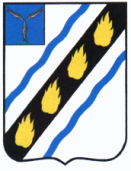 РОЗОВСКОЕ  МУНИЦИПАЛЬНОЕ  ОБРАЗОВАНИЕ СОВЕТСКОГО  МУНИЦИПАЛЬНОГО  РАЙОНА  САРАТОВСКОЙ  ОБЛАСТИСОВЕТ  ДЕПУТАТОВ (четвертого созыва)РЕШЕНИЕот  03.08. 2020 г. №  92                                                                            с.Розовое О передаче   имущества (элементы детской площадки) в безвозмездное пользование  МБДОУ- д/с «Чайка» с. РозовоеРассмотрев ходатайство  заведующий МБДОУ- д /с «Чайка» с.Розовое Артогалиевой Л.А., руководствуясь Федеральным законом от 06.10.2003 № 131-ФЗ «Об общих принципах организации местного самоуправления в Российской Федерации», Положением «О порядке управления и распоряжения имуществом, находящимся в собственности Розовского муниципального образования Советского муниципального района Саратовской области», утвержденным решением Совета депутатов Розовского МО от 24.12.2010 г. № 129,  Совет депутатов Розовского МО РЕШИЛ:1.Передать в безвозмездное пользование  МБДОУ- д/с «Чайка» с.Розовое, имущество (элементы детской площадки) расположенной по адресу : с.Розовое ул.Ленина д.34 на неопределенный срок. 2. Администрации  Розовского муниципального образования заключить договор безвозмездного пользования с  МБДОУ- д/с «Чайка» с.Розовое.Глава Розовскогомуниципального  образования                                                                         В.В.Дудкин